АДМИНИСТРАЦИЯНОВОДУГИНСКОГО СЕЛЬСКОГО ПОСЕЛЕНИЯНОВОДУГИНСКОГО РАЙОНА СМОЛЕНСКОЙ ОБЛАСТИПОСТАНОВЛЕНИЕот 16.11.2022 №68   Об организации взаимодействия Администрации Новодугинского сельского поселения Новодугинского района Смоленской областис казачьими обществамиВ соответствии с Федеральным законом от 5 декабря 2005 года № 154-ФЗ «О государственной службе российского казачества», руководствуясь Указом Президента Российской Федерации от 07.10.2003 № 1124 «Об утверждении Положения о порядке принятия гражданами Российской Федерации, являющимися членами казачьих обществ, обязательств по несению государственной или иной службы», постановлениями Правительства Российской Федерации от 08.10.2009 № 806 «О порядке привлечения членов казачьих обществ к несению государственной или иной службы и порядке заключения федеральными органами исполнительной власти и (или) их территориальными органами договоров (соглашений) с казачьими обществами», от 26.02.2010 № 93 «О видах государственной или иной службы, к которой привлекаются члены хуторских, станичных, городских, районных (юртовых), окружных (отдельских) и войсковых казачьих обществ», приказами Федерального агентства по делам национальностей от 23.11.2015 № 89 «Об утверждении Порядка согласования принятых членами казачьих обществ обязательств по несению государственной или иной службы с федеральными органами исполнительной власти, органами исполнительной власти субъектов Российской Федерации и органами местного самоуправления», от 23.11.2015 № 86 «Об утверждении формы договора (соглашения), заключаемого федеральным органом исполнительной власти или его территориальным органом с казачьими обществами», от 06.04.2020 № 45 «Об утверждении Типового положения о согласовании и утверждении уставов казачьих обществ», в целях обеспечения взаимодействия органов местного самоуправления  Администрации Новодугинского сельского поселения Новодугинского района Смоленской области с казачьими обществами Администрация  Новодугинского сельского поселения Новодугинского района Смоленской областиПОСТАНОВЛЯЕТ:1. Утвердить Положение о согласовании и утверждении уставов казачьих обществ, создаваемых (действующих) на территории Новодугинского сельского поселения Новодугинского района Смоленской области (приложение № 1).2. Утвердить Положение о порядке принятия гражданами Российской Федерации, являющимися членами казачьих обществ, обязательств по несению муниципальной службы в органах местного самоуправления Администрации Новодугинского сельского поселения Новодугинского района Смоленской области (приложение № 2).             3. Утвердить Порядок заключения органами местного самоуправления Администрации Новодугинского сельского  договоров (соглашений) с казачьими Обществами (приложение № 3).4. Настоящее постановление вступает в силу со дня его официального опубликования.5.	Опубликовать настоящее постановление на официальном сайте АМО «Новодугинский район» в разделе «Новодугинское сельское поселение». 	4. Контроль за исполнением настоящего постановления оставляю за собой.Глава муниципального образованияНоводугинское сельское поселениеНоводугинского районаСмоленской области                                                                         А.С.АнискинПриложение № 1к постановлению АдминистрацииНоводугинского сельского поселенияНоводугинского района Смоленской областиот 16.11.2022 № 68ПОЛОЖЕНИЕО СОГЛАСОВАНИИ И УТВЕРЖДЕНИИ УСТАВОВ КАЗАЧЬИХ ОБЩЕСТВ, СОЗДАВАЕМЫХ (ДЕЙСТВУЮЩИХ) НА ТЕРРИТОРИИ НОВОДУГИНСКОГО СЕЛЬСКОГО ПОСЕЛЕНИЯ НОВОДУГИНСКОГО РАЙОНА СМОЛЕНСКОЙ ОБЛАСТИ1. Настоящее положение определяет перечень основных документов, необходимых для согласования и утверждения уставов казачьих обществ, указанных в пунктах 3.2 - 3.5 Указа Президента Российской Федерации от 15 июня . № 632 «О мерах по реализации Закона Российской Федерации «О реабилитации репрессированных народов» в отношении казачества», предельные сроки и общий порядок их представления и рассмотрения, общий порядок принятия решений о согласовании и утверждении этих уставов, а также перечень документов, необходимых для утверждения уставов войсковых казачьих обществ, сроки и порядок их рассмотрения, порядок принятия решений об утверждении уставов войсковых казачьих обществ.2. Уставы хуторских, станичных, городских казачьих обществ, создаваемых (действующих) на территориях городских, сельских поселений, муниципальных, городских округов, внутригородских районов, внутригородских муниципальных образований городов федерального значения, согласовываются с атаманом районного (юртового) либо окружного (отдельского) казачьего общества (если районное (юртовое) либо окружное (отдельское) казачье общество осуществляет деятельность на территории субъекта Российской Федерации, на которой создаются (действуют) названные казачьи общества) и утверждаются главами городских, сельских поселений, муниципальных, городских округов, внутригородских районов, внутригородских муниципальных образований городов федерального значения.3. Согласование уставов казачьих обществ осуществляется после:принятия учредительным собранием (кругом, сбором) решения об учреждении казачьего общества;принятия высшим органом управления казачьего общества решения об утверждении устава этого казачьего общества.4. Для согласования устава действующего казачьего общества атаман этого казачьего общества в течение 14 календарных дней со дня принятия высшим органом управления казачьего общества решения об утверждении устава данного казачьего общества направляет Главе муниципального образования Новодугинского сельского поселения Новодугинского района Смоленской области представление о согласовании устава казачьего общества. К представлению прилагаются:а) копии документов, подтверждающих соблюдение требований к порядку созыва и проведения заседания высшего органа управления казачьего общества, установленных главами 4 и 9.1 Гражданского кодекса Российской Федерации и иными федеральными законами в сфере деятельности некоммерческих организаций, а также уставом казачьего общества;б) копия протокола заседания высшего органа управления казачьего общества, содержащего решение об утверждении устава этого казачьего общества;в) устав казачьего общества в новой редакции.5. Для согласования устава создаваемого казачьего общества лицо, уполномоченное учредительным собранием (кругом, сбором) создаваемого казачьего общества (далее - уполномоченное лицо), в течение 14 календарных дней со дня принятия учредительным собранием (кругом, сбором) решения об учреждении казачьего общества направляет атаману районного (юртового) либо окружного (отдельского) казачьего общества (если районное (юртовое) либо окружное (отдельское) казачье общество, представление о согласовании устава казачьего общества. К представлению прилагаются:а) копии документов, подтверждающих соблюдение требований к порядку созыва и проведения заседания учредительного собрания (круга, сбора) казачьего общества, установленных главами 4 и 9.1 Гражданского кодекса Российской Федерации и иными федеральными законами в сфере деятельности некоммерческих организаций;б) копия протокола учредительного собрания (круга, сбора), содержащего решение об утверждении устава казачьего общества;в) устав казачьего общества.6. В случае если устав казачьего общества подлежит согласованию с атаманом иного казачьего общества, устав казачьего общества направляется для согласования указанному атаману до направления другим должностным лицам, названным в пункте 2 настоящего положения. В последующем к представлению о согласовании устава казачьего общества указанными должностными лицами прилагается заверенная подписью атамана казачьего общества либо уполномоченного лица копия письма о согласовании устава казачьего общества атаманом иного казачьего общества.7. Указанные в пунктах 4 и 5 настоящего положения копии документов должны быть заверены подписью атамана казачьего общества либо уполномоченного лица. Документы (их копии), содержащие более одного листа, должны быть прошиты, пронумерованы и заверены подписью атамана казачьего общества либо уполномоченного лица на обороте последнего листа в месте, предназначенном для прошивки.8. Рассмотрение представленных для согласования устава казачьего общества документов и принятие по ним решения производится должностными лицами, названными в пункте 2 настоящего положения, в течение 14 календарных дней со дня поступления указанных документов.9. По истечении срока, установленного пунктом 8 настоящего положения, принимается решение о согласовании либо об отказе в согласовании устава казачьего общества. О принятом решении соответствующее должностное лицо информирует атамана казачьего общества либо уполномоченное лицо в письменной форме.10. В случае принятия решения об отказе в согласовании устава казачьего общества в уведомлении указываются основания, послужившие причиной для принятия указанного решения.11. Согласование устава казачьего общества оформляется служебным письмом, подписанным непосредственно должностными лицами, названными в пункте 2 настоящего положения.12. Основаниями для отказа в согласовании устава действующего казачьего общества являются:а) несоблюдение требований к порядку созыва и проведения заседания высшего органа управления казачьего общества, установленных главами 4 и 9.1 Гражданского кодекса Российской Федерации и иными федеральными законами в сфере деятельности некоммерческих организаций, а также уставом казачьего общества;б) непредставление или представление неполного комплекта документов, предусмотренных пунктом 4 настоящего положения, несоблюдение требований к их оформлению, порядку и сроку представления;в) наличие в представленных документах недостоверных или неполных сведений.13. Основаниями для отказа в согласовании устава создаваемого казачьего общества являются:а) несоблюдение требований к порядку созыва и проведения заседания учредительного собрания (круга, сбора) казачьего общества, установленных главами 4 и 9.1 Гражданского кодекса Российской Федерации и иными федеральными законами в сфере деятельности некоммерческих организаций;б) непредставление или представление неполного комплекта документов, предусмотренных пунктом 5 настоящего положения, несоблюдение требований к их оформлению, порядку и сроку представления;в) наличие в представленных документах недостоверных или неполных сведений.14. Отказ в согласовании устава казачьего общества не является препятствием для повторного направления должностным лицам, названным в пункте 2 настоящего положения, представления о согласовании устава казачьего общества и документов, предусмотренных пунктами 4 и 5настоящего положения, при условии устранения оснований, послуживших причиной для принятия указанного решения.Повторное представление о согласовании устава казачьего общества и документов, предусмотренных пунктами 4 и 5 настоящего положения, и принятие по этому представлению решения осуществляются в порядке, предусмотренном пунктами 6 - 13настоящего положения.Предельное количество повторных направлений представления о согласовании устава казачьего общества и документов, предусмотренных пунктами 4 и 5 настоящего положения, не ограничено.15. Уставы хуторских, станичных, городских казачьих обществ, создаваемых (действующих) на территориях городских, сельских поселений, муниципальных, городских округов, внутригородских районов, внутригородских муниципальных образований городов федерального значения.16. Утверждение уставов казачьих обществ осуществляется после их согласования должностными лицами, названными в пункте 2 настоящего положения.17. Для утверждения устава действующего казачьего общества атаман этого казачьего общества в течение 5 календарных дней со дня получения согласованного устава казачьего общества направляет соответствующим должностным лицам, названным в пункте 15 настоящего положения, представление об утверждении устава казачьего общества. К представлению прилагаются:а) копии документов, подтверждающих соблюдение требований к порядку созыва и проведения заседания высшего органа управления казачьего общества, установленных главами 4 и 9.1 Гражданского кодекса Российской Федерации и иными федеральными законами в сфере деятельности некоммерческих организаций, а также уставом казачьего общества;б) копия протокола заседания высшего органа управления казачьего общества, содержащего решение об утверждении устава этого казачьего общества;в) копии писем о согласовании устава казачьего общества должностными лицами, названными в пункте 2 настоящего положения;г) устав казачьего общества на бумажном носителе и в электронном виде.18. Для утверждения устава создаваемого казачьего общества уполномоченное лицо в течение 5 календарных дней со дня получения согласованного устава казачьего общества направляет соответствующим должностным лицам, названным в пункте 15 настоящего положения, представление об утверждении устава казачьего общества. К представлению прилагаются:а) копии документов, подтверждающих соблюдение требований к порядку созыва и проведения заседания учредительного собрания (круга, сбора) казачьего общества, установленных Гражданским кодексом Российской Федерации и иными федеральными законами в сфере деятельности некоммерческих организаций;б) копия протокола учредительного собрания (круга, сбора), содержащего решение об утверждении устава казачьего общества;в) копии писем о согласовании устава казачьего общества должностными лицами, названными в пункте 2 настоящего положения;г) устав казачьего общества на бумажном носителе и в электронном виде.19. Указанные в пунктах 17 и 18 настоящего положения копии документов должны быть заверены подписью атамана казачьего общества либо уполномоченного лица. Документы (их копии), за исключением документов в электронном виде, содержащие более одного листа, должны быть прошиты, пронумерованы и заверены подписью атамана казачьего общества либо уполномоченного лица на обороте последнего листа на месте прошивки.20. Рассмотрение представленных для утверждения устава казачьего общества документов и принятие по ним решения производится должностными лицами, названными в пункте 15 настоящего положения, в течение 30 календарных дней со дня поступления указанных документов.21. По истечении срока, указанного в пункте 20 настоящего положения, принимается решение об утверждении либо об отказе в утверждении устава казачьего общества. О принятом решении соответствующее должностное лицо уведомляет атамана казачьего общества либо уполномоченное лицо в письменной форме.22. В случае принятия решения об отказе в утверждении устава казачьего общества в уведомлении указываются основания, послужившие причиной для принятия указанного решения.23. Утверждение устава казачьего общества оформляется правовым актом должностного лица, названного в пункте 15 настоящего положения. Копия правового акта об утверждении устава казачьего общества направляется атаману казачьего общества либо уполномоченному лицу одновременно с уведомлением, указанным в пункте 21 настоящего положения.24. На титульном листе утверждаемого устава казачьего общества рекомендуется указывать:слово УСТАВ (прописными буквами) и полное наименование казачьего общества;год принятия учредительным собранием (кругом, сбором) решения об учреждении казачьего общества - для создаваемого казачьего общества, либо год принятия высшим органом управления казачьего общества решения об утверждении устава этого казачьего общества в утверждаемой редакции - для действующего казачьего общества (печатается выше границы нижнего поля страницы и выравнивается по центру);гриф утверждения, состоящий из слова УТВЕРЖДЕНО (без кавычек и прописными буквами) и реквизитов правового акта, которым утверждается устав казачьего общества (располагается в правом верхнем углу титульного листа устава казачьего общества);гриф согласования, состоящий из слова СОГЛАСОВАНО (без кавычек и прописными буквами), наименования должности, инициалов и фамилии лица, согласовавшего устав казачьего общества, реквизитов письма о согласовании устава казачьего общества (располагается в правом верхнем углу титульного листа устава казачьего общества под грифом утверждения; в случае согласования устава несколькими должностными лицами, названными в пункте 2 настоящего положения, грифы согласования располагаются вертикально под грифом утверждения с учетом очередности согласования, при большом количестве - на отдельном листе согласования).Рекомендуемый образец титульного листа устава казачьего общества приведен в приложении к настоящему положению.25. Основаниями для отказа в утверждении устава действующего казачьего общества являются:а) несоблюдение требований к порядку созыва и проведения заседания высшего органа управления казачьего общества, установленных Гражданским кодексом Российской Федерации и иными федеральными законами в сфере деятельности некоммерческих организаций, а также уставом казачьего общества;б) непредставление или представление неполного комплекта документов, предусмотренных пунктом 17 настоящего положения, несоблюдение требований к их оформлению, порядку и сроку представления;в) наличие в представленных документах недостоверных или неполных сведений.26. Основаниями для отказа в утверждении устава создаваемого казачьего общества являются:а) несоблюдение требований к порядку созыва и проведения заседания учредительного собрания (круга, сбора) казачьего общества, установленных Гражданским кодексом Российской Федерации и иными федеральными законами в сфере деятельности некоммерческих организаций;б) непредставление или представление неполного комплекта документов, предусмотренных пунктом 18  настоящего положения, несоблюдение требований к их оформлению, порядку и сроку представления;в) наличия в представленных документах недостоверных или неполных сведений.27. Отказ в утверждении устава казачьего общества не является препятствием для повторного направления должностным лицам, указанным в пункте 15 настоящего положения, представления об утверждении устава казачьего общества и документов, предусмотренных пунктами 17 и 18 настоящего положения, при условии устранения оснований, послуживших причиной для принятия указанного решения.Повторное представление об утверждении устава казачьего общества и документов, предусмотренных пунктами 17 и 18 настоящего положения, и принятие по этому представлению решения осуществляются в порядке, предусмотренном пунктами 19 – 26 настоящего положения.Предельное количество повторных направлений представления об утверждении устава казачьего общества и документов, предусмотренных пунктами 17 и 18 настоящего положения, не ограничено.Приложениек положению о согласовании и утверждении уставов казачьих обществ, создаваемых (действующих) на территории _________________________________________(наименование муниципального образования)РЕКОМЕНДУЕМЫЙ ОБРАЗЕЦТИТУЛЬНОГО ЛИСТА УСТАВА КАЗАЧЬЕГО ОБЩЕСТВА	УТВЕРЖДЕНОприказом ФАДН России	от ____ №	_____	СОГЛАСОВАНО________________________	(наименование должности)________________________	(ФИО)	письмо от ____ № ____	СОГЛАСОВАНО________________________	(наименование должности)_________________________	(ФИО)	письмо от______ №_____УСТАВ________________________________________________(полное наименование казачьего общества)20__ годПриложение № 2к постановлению АдминистрацииНоводугинского сельского поселения Новодугинского района Смоленской областиот  16.11.2022 № 68ПОЛОЖЕНИЕО ПОРЯДКЕ ПРИНЯТИЯ ГРАЖДАНАМИ РОССИЙСКОЙ ФЕДЕРАЦИИ, ЯВЛЯЮЩИМИСЯ ЧЛЕНАМИ КАЗАЧЬИХ ОБЩЕСТВ, ОБЯЗАТЕЛЬСТВ ПО НЕСЕНИЮ МУНИЦИПАЛЬНОЙ СЛУЖБЫ В ОРГАНАХ МЕСТНОГО САМОУПРАВЛЕНИЯ АДМИНИСТРАЦИИ НОВОДУГИНСКОГО СЕЛЬСКОГО ПОСЕЛЕНИЯ НОВОДУГИНСКОГО РАЙОНА СМОЛЕНСКОЙ ОБЛАСТИ1. Настоящим Положением определяется порядок принятия гражданами Российской Федерации, являющимися членами казачьих обществ, (далее - казачьи общества), обязательств по несению муниципальной службы в органах местного самоуправления в Администрации Новодугинского сельского поселения Новодугинского района Смоленской области (далее - служба).2. Обязательства по несению службы принимают члены хуторских, станичных, городских, районных (юртовых), окружных (отдельских) казачьих обществ, созданных в соответствии с Федеральным законом от 05.12.2005 № 154-ФЗ «О государственной службе российского казачества».3. В казачьих обществах, входящих в состав войскового казачьего общества, работа по принятию обязательств по несению службы организуется атаманом войскового казачьего общества совместно с атаманами казачьих обществ, входящих в состав войскового казачьего общества.В казачьих обществах, объединенных в окружное (отдельское) казачье общество, до их вхождения в состав войскового казачьего общества работа по принятию обязательств по несению службы организуется атаманом окружного (отдельского) казачьего общества совместно с атаманами казачьих обществ, входящих в состав окружного (отдельского) казачьего общества.В казачьих обществах, объединенных в районное (юртовое) казачье общество, до их вхождения в состав окружного (отдельского) казачьего общества работа по принятию обязательств по несению службы организуется атаманом районного (юртового) казачьего общества совместно с атаманами казачьих обществ, входящих в состав районного (юртового) казачьего общества.В хуторских, станичных, городских казачьих обществах, не входящих в состав районного (юртового) казачьего общества или окружного (отдельского) казачьего общества, до их вхождения в состав того или иного казачьего общества работа по принятию обязательств по несению службы организуется соответственно атаманами хуторских, станичных, городских казачьих обществ.4. Члены хуторского, станичного, городского, районного (юртового), окружного (отдельского) казачьего общества представляют в письменной форме заявления о принятии обязательств по несению службы на имя атамана соответствующего казачьего общества.Атаман казачьего общества представляет указанные заявления вместе с необходимыми документами на рассмотрение высшего представительного органа (общего собрания, круга, сбора, схода) хуторского, станичного, городского или районного (юртового) казачьего общества (далее - общее собрание казачьего общества).5. Общее собрание казачьего общества на основании письменных заявлений членов казачьего общества принимает решение о принятии ими обязательств по несению службы.6. Решение общего собрания казачьего общества оформляется в письменной форме и подписывается атаманом казачьего общества.7. Численность членов казачьего общества, заявления которых о принятии обязательств по несению службы утверждены общим собранием казачьего общества, фиксируется в решении этого общего собрания по каждому виду службы отдельно.К решению прилагаются сведения о количестве членов казачьего общества, которые в установленном порядке заключили индивидуальные трудовые договоры о прохождении службы.8. Решение общего собрания казачьего общества должно быть согласовано с атаманом вышестоящего казачьего общества.Решение общего собрания хуторского, станичного или городского казачьего общества, входящего в состав районного (юртового) казачьего общества, согласовывается с атаманом районного (юртового) казачьего общества.Решение общего собрания районного (юртового) казачьего общества, входящего в состав окружного (отдельского) казачьего общества, а также решение общего собрания хуторского, станичного или городского казачьего общества, входящего непосредственно в состав окружного (отдельского) казачьего     общества, согласовываются с атаманом окружного (отдельского) казачьего общества.Решение общего собрания окружного (отдельского) казачьего общества, входящего в состав войскового казачьего общества, согласовывается с атаманом войскового казачьего общества.9. Атаман окружного (отдельского) казачьего общества в соответствии с установленными порядком и сроками уведомляет атамана соответствующего войскового казачьего общества о согласовании решения общего собрания нижестоящего казачьего общества о принятии членами этого казачьего              общества обязательств по несению службы.10. Принятые членами казачьего общества обязательства по несению службы, согласованные в порядке, определенном приказом Федерального агентства по делам национальностей от 23.11.2015 № 89 «Об утверждении Порядка согласования принятых членами казачьих обществ обязательств по несению государственной или иной службы с федеральными органами исполнительной власти, органами исполнительной власти субъектов Российской Федерации и органами местного самоуправления», с органами местного самоуправления  Администрации Новодугинского сельского поселения Новодугинского района Смоленской области, отражаются в уставе казачьего общества.11. Внесение изменений в устав казачьего общества осуществляется в порядке, установленном законодательством Российской Федерации.12. Члены казачьих обществ привлекаются к несению службы в следующих формах:прохождение муниципальной службы в соответствии с действующим законодательством;оказание содействия органам местного самоуправления в осуществлении установленных задач и функций.13. Прохождение членами казачьих обществ муниципальной службы осуществляется на основании трудового договора, заключаемого в установленном законодательством Российской Федерации порядке.Оказание членами казачьих обществ содействия органам местного самоуправления в осуществлении установленных задач и функций осуществляется на основании договора (соглашения).Приложение № 3к постановлению АдминистрацииНоводугинского сельского поселения Новодугинского района Смоленской областиот 16.11.2022 № 68ПОРЯДОКЗАКЛЮЧЕНИЯ ОРГАНАМИ МЕСТНОГО САМОУПРАВЛЕНИЯ ДОГОВОРОВ (СОГЛАШЕНИЙ) КАЗАЧЬИМИ ОБЩЕСТВАМИ1. Порядок заключения органами местного самоуправления Администрации Новодугинского сельского поселения Новодугинского района Смоленской области договоров (соглашений) с казачьими обществами       (далее - Порядок) определяет правила заключения органами местного самоуправления  Администрации Новодугинского сельского поселения Новодугинского района Смоленской области договоров (соглашений) с казачьими обществами (далее - договоры).2. Договоры заключаются для оказания органам местного самоуправления  Администрации Новодугинского сельского содействия в выполнении установленных задач и функций.Сторонами договора являются орган местного самоуправления Администрация Новодугинского сельского поселения Новодугинского района Смоленской области с одной стороны и казачье общество с другой стороны. 	3. Решение о заключении органом местного самоуправления Администрации Новодугинского сельского поселения  договора с казачьим обществом принимает руководитель органа местного самоуправления.4. Договор подписывается руководителем органа местного самоуправления Администрации Новодугинского сельского поселения Новодугинского района Смоленской области либо уполномоченным руководителем должностным лицом с одной стороны и атаманом казачьего общества с другой стороны.5.Орган местного самоуправления  Администрация Новодугинского сельского поселения Новодугинского района Смоленской области                                                                                                       заключивший договор, в письменной форме в течение 10 дней со дня заключения договора уведомляет о его подписании Департамент внутренней политики Смоленской области.6. С учетом положений договора, заключенного между органом местного самоуправления и казачьим обществом, могут быть заключены договоры с казачьими обществами, входящими в его состав.7. В случае досрочного расторжения договора, заключенного между органом местного самоуправления  Администрация Новодугинского сельского поселения Новодугинского района Смоленской области                                                                                                         и отдельным казачьим обществом, договоры, заключенные с казачьими обществами, входящими в его состав, расторгаются досрочно.8. В договоре определяются предмет договора, условия и порядок привлечения членов казачьих обществ к содействию органам местного самоуправления  Администрации Новодугинского сельского поселения в выполнении установленных задач и функций, права и обязанности сторон, порядок финансового обеспечения, сроки действия договора, основания и порядок изменения и досрочного расторжения договора, а также иные условия, связанные с исполнением положений договора.9. Договоры оформляются в соответствии с типовой формой договора (Приложение), разработанной в соответствии с приказом Федерального агентства по делам национальностей от 23.11.2015 № 86 «Об утверждении формы договора (соглашения), заключаемого федеральным органом исполнительной власти или его территориальным органом с казачьими обществами».10. Контроль за соблюдением условий договора с казачьим обществом осуществляется органом местного самоуправления, являющимся стороной договора.ТИПОВАЯ ФОРМАдоговора (соглашения), заключаемого органом местного самоуправления ______________________________ с казачьим обществом                                           (наименование муниципального образования)____________                                                                                               ___________(место заключения)                                                                                                                                                           (дата)________________________________________________________________________, (наименование органа местного самоуправления)именуемый в дальнейшем «орган местного самоуправления», в лице ________________________________________________________________________(должность, фамилия, имя, отчество)________________________________________________________________________,действующего на основании _______________________________________________________________________________________________________________________,(реквизиты (дата, номер, наименование) документа, на основании которого действует уполномоченный на заключение договора (соглашение) представитель органа местного самоуправления)с одной стороны, и казачье общество ________________________________________________________________________________________________________________,(наименование казачьего общества)зарегистрированное ______________________________________________________,                                                                                     (реквизиты документа о регистрации)именуемое в дальнейшем «казачье общество», в лице атамана ___________________________________________________________________________________________,(фамилия, имя, отчество)действующего на основании Устава, утвержденного
_______________________________________________________________________,(реквизиты документа об утверждении устава казачьего общества)именуемые в дальнейшем «Стороны», действуя в соответствии со статьей 7 Федерального закона от 05.12.2005 №154-ФЗ «О государственной службе российского казачества», Положением о порядке принятия гражданами Российской Федерации, являющимися членами казачьих обществ, обязательств по несению муниципальной службы в органах местного самоуправления ____________________________________и Порядке заключения органами местного(наименование муниципального образования)самоуправления __________________________ договоров (соглашений) с казачьими                             (наименование муниципального образования)обществами, утвержденным постановлением Администрации ____________________________ от __________ №________, заключили настоящий(наименование муниципального образования)Договор (соглашение) о нижеследующем:Члены казачьего общества в количестве ______________________человек                                                                                                                                                                ( число прописью)берут на себя обязательство по оказанию содействия органу местного самоуправления в осуществлении ________________________________________________________________________(указываются задачи и функции органа местного самоуправления,________________________________________________________________________к осуществлению которых привлекаются члены казачьего общества________________________________________________________________________на неопределенный срок, на определенный срок, на время выполнения работы)в порядке, установленном Уставом казачьего общества и настоящим договором (соглашением).2. В целях осуществления задач и функций, предусмотренных пунктом 1 настоящего договора (соглашения), члены казачьего общества обязуются осуществить и принять участие в реализации следующих мероприятий: ________________________________________________________________________                                                      (перечисляются конкретные мероприятия, в реализации которых________________________________________________________________________.обязуются принять участие члены казачьего общества)3. Казачье общество обязуется обеспечить выполнение его членами, взявшими на себя обязательства по содействию органу местного самоуправления в осуществлении задач и функций, указанных в пункте 1 настоящего договора (соглашения), ____________________________________________________________                                                           (перечисляются установленные по договору (соглашению)________________________________________________________________________.Сторон обязанности казачьего общества и его членов)4.Орган местного самоуправления обязуется обеспечить членам казачьего общества необходимые условия для выполнения обязательств, предусмотренных настоящим договором (соглашением), а именно: своевременно осуществлять финансирование выполненных работ в порядке, установленном действующим законодательством Российской Федерации; предупреждать казачье общество об обстоятельствах и ситуациях, препятствующих надлежащему выполнению его членами предусмотренных настоящим договором (соглашением) обязательств;_____________________________________________________________(перечисляются иные установленные________________________________________________________________________.по соглашению Сторон обязанности органа местного самоуправления)5. Казачье общество имеет право досрочно расторгнуть настоящий договор (соглашение), не менее чем за месяц письменно уведомив об этом орган местного самоуправления, в случае неисполнения или ненадлежащего исполнения условий настоящего договора (соглашения) органом местного самоуправления, а также в случае (случаях)_________________________________________________________.                                         (перечисляются иные условия досрочного расторжения договора (соглашения))6. Орган местного самоуправления имеет право досрочно расторгнуть настоящий договор (соглашение) в случаях:исключения в установленном порядке казачьего общества из государственного реестра казачьих обществ в Российской Федерации;нарушения казачьим обществом и (или) его членами Конституции Российской Федерации, федеральных конституционных законов, федеральных законов и иных нормативных правовых актов Российской Федерации, Устава Смоленской области, законов и иных нормативных правовых актов Смоленской области, Устава _____________________________ и иных правовых муниципальных актов; (наименование муниципального образования)систематического неисполнения или ненадлежащего исполнения членами казачьего общества принятых на себя обязательств; а также___________________________________________________________________,                                          (перечисляются иные условия расторжения договора (соглашения))не менее чем за месяц, письменно уведомив об этом казачье общество. 7. Стороны обязуются разрешать возникающие в связи с выполнением настоящего договора (соглашения) споры в соответствии с законодательством Российской Федерации.8. Стороны имеют право вносить изменения в настоящий договор(соглашение) путем заключения дополнительного договора(соглашения) Сторон, если иное не предусмотрено законодательством Российской Федерации.Изменения, вносимые в настоящий договор (соглашение), действительны при условии составления их в письменной форме и подписания каждой Стороной.9. Стороны имеют право досрочно прекратить действие настоящего договора (соглашения) по соглашению Сторон, если иное не предусмотрено законодательством Российской Федерации.10. В случае ликвидации казачьего общества или органа местного самоуправления в порядке и на условиях, установленных законодательством Российской Федерации, настоящий договор (соглашение) действует в течение ________________________________________________________________________.(всего срока проведения ликвидации или устанавливается другой срок)Претензии сторон удовлетворяются в соответствии с законодательством Российской Федерации.11. Не позднее чем за два месяца до окончания срока действия настоящего договора (соглашения)любая из Сторон вправе направить другой Стороне письменное предложение о продлении договора (соглашения) на тот же срок.Если в течение 30 дней с момента получения указанного предложения другая Сторона не отказалась от продления настоящего договора (соглашения), он считается продленным на тех же условиях на тот же срок.12. Контроль за исполнением Сторонами условий настоящего договора (соглашения) предусматривается и осуществляется ________________________________________________________________________(перечисляются конкретные условия осуществления контроля Сторонами,________________________________________________________________________в том числе представление отчета казачьего общества об использовании финансовых средств,_______________________________________________________________________.выделенных на выполнение работ, в случае заключения договора (соглашения) на возмездной основе)В случае неисполнения или ненадлежащего исполнения условий настоящего договора (соглашения) Стороны несут ответственность в соответствии с законодательством Российской Федерации.13. Настоящий договор (соглашение) вступает в силу с ______________ и действует до ______________.14. Настоящий договор (соглашение) составлен в двух экземплярах, один из которых хранится в казачьем обществе, второй – в органе местного самоуправления.15. Подписи Сторон:Приложение к Порядку заключения органами местного самоуправления  Администрации Новодугинского сельского поселения Новодугинского районадоговоров (соглашений) с казачьими обществами, утвержденному постановлением  Администрации Новодугинского сельского поселения Новодугинского района Смоленской областиот 16.11.2022 № 68______________________________(наименование органа местного самоуправления)_______________________________(наименование казачьего общества)______________________________(должность уполномоченного на заключение договора (соглашения) представителя орган местного самоуправления)_____________(_______________)М.П.Атаман______________ (_______________)М.П.(при наличии)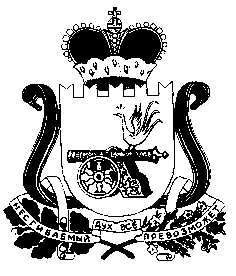 